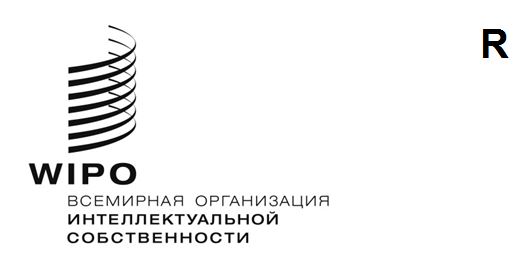 CWs/11/10оригинал: английскийдата: 13 октября 2023 годаКомитет по стандартам ВОИС (КСВ)Одиннадцатая сессияЖенева, 4–8 декабря 2023 годаОТЧЕТ МЕЖДУНАРОДНОГО БЮРО ОБ ОКАЗАНИИ ТЕХНИЧЕСКИХ КОНСУЛЬТАЦИОННЫХ услуг И помощи В ЦЕЛЯХ УКРЕПЛЕНИЯ ПОТЕНЦИАЛА ВЕДОМСТВ ПРОМЫШЛЕННОЙ СОБСТВЕННОСТИ В РАМКАХ ВЫПОЛНЕНИЯ МАНДАТА КСВДокумент подготовлен Международным бюроВВЕДЕНИЕ	Настоящий отчет подготовлен в целях выполнения решения, принятого Генеральной Ассамблеей в 2011 году в отношении мандата Комитета по стандартам ВОИС (КСВ), а также представления регулярных письменных отчетов с подробным описанием мероприятий, проводившихся в 2022 году, в течение которого Секретариат или Международное бюро ВОИС «предпринима[ли] усилия по предоставлению технических консультационных услуг и помощи в укреплении потенциала ведомств ПС (ВПС) путем реализации проектов по распространению информации о стандартах ИС» (см. пункт 190 документа WO/GA/40/19).  Полный перечень соответствующих мероприятий приводится в базе данных по технической помощи (www.wipo.int/tad). 	Поскольку стандарты ВОИС реализуются в различных системах и программных инструментах ВОИС, например, в программном решении WIPO Sequence и в системе «Деловые решения для ведомств ИС», перечисленные ниже мероприятия также косвенно подразумевают распространение информации о соответствующих стандартах ИС. ПРОФЕССИОНАЛЬНАЯ ПОДГОТОВКА И ТЕХНИЧЕСКАЯ КОНСУЛЬТАЦИОННАЯ ПОМОЩЬ В ОБЛАСТИ ПРИМЕНЕНИЯ СТАНДАРТОВ ВОИС 	В 2022 году Международное бюро оказывало ВПС и пользователям техническую консультационную помощь по вопросам применения стандартов ВОИС по каналам электронной почты, а также в формате онлайн-конференций. 	В 2022 году Международное бюро получило ряд запросов на оказание технической помощи и организацию профессиональной подготовки в области использования набора последовательностей ВОИС на языках, отличных от английского.  В ответ на это Международное бюро совместно с экспертами – лекторами, предоставленными ВПС, организовало обучение по остальным девяти языкам публикации РСТ.  По специальному запросу Ведомства интеллектуальной собственности Доминиканской Республики (ONAPI) обучение пользованию программой WIPO Sequence Validator было проведено также на испанском языке.  Дополнительную информацию о мероприятиях в сфере профессиональной подготовки и вебинарах по использованию стандартов ВОИС можно получить на сайте ВОИС по адресу:  https://www.wipo.int/cws/ru/trainings.html.	В целях дальнейшей поддержки ВПС и заявителей в реализации стандарта ВОИС ST.26 Международное бюро в тесном сотрудничестве с ВПС продолжило работу по совершенствованию пакета приложений WIPO Sequence Suite.  Целью проекта разработки, проводившегося в первой половине 2022 года, было создание «минимального жизнеспособного продукта» (МЖП) для пользователей к дате релиза (1 июля 2022 года).  Эта задача была успешно решена в середине июня 2022 года.  Дополнительная информация о программном обеспечении, включая последние загрузки и руководство пользователя, доступна на сайте ВОИС по адресу: https://www.wipo.int/standards/ru/sequence/index.html.   	Международное бюро также разработало информационную базу данных для WIPO Sequence Suite и стандарта ВОИС ST.26, которая содержит вопросы, заданные пользователями стандарта ВОИС ST.26 и WIPO Sequence Suite, и стандартные ответы на них.  В базе данных также публикуются сообщения об ошибках, допущенных в программном пакете WIPO Sequence.  Наконец, Международное бюро внедрило трехуровневую модель поддержки для управления запросами на поддержку и создало список рассылки для пользователей WIPO Sequence, через который передается важная информация об ошибках и датах выпуска.  	Секретариат готов и впредь по запросу предоставлять техническую помощь и проводить обучающие мероприятия по стандартам ВОИС с учетом наличия ресурсов. ТЕХНИЧЕСКая помощь в СОЗДАНИи ИНФРАСТРУКТУРЫ В УЧРЕЖДЕНИЯХ ИС С ИСПОЛЬЗОВАНИЕМ СТАНДАРТОВ ВОИС	Программа ВОИС «Деловые решения для ведомств ИС» направлена на совершенствование организационных механизмов и технической инфраструктуры национальных и региональных ВПС, с тем чтобы помочь им оказывать более экономически эффективные и качественные услуги заинтересованным сторонам.  Предоставляемая помощь соответствует рекомендациям Повестки дня в области развития, направленным на укрепление институциональной и технической инфраструктуры ВПС и других учреждений.  Услуги включают в себя: технические консультации; оценку организационных потребностей; разработку и планирование проектов; анализ организационных процессов; постоянное создание и внедрение специализированных организационных механизмов для управления правами ИС и обмена приоритетными документами и результатами поиска и экспертизы; создание баз данных ИС; помощь в оцифровке записей ИС и подготовке данных для онлайн-публикаций и электронного обмена данными; обучение и передачу знаний персоналу учреждений ИС и поддержку систем, предоставляемых ВОИС.  Если это необходимо, при оказании помощи учитываются стандарты ВОИС по данным и информации в области ИС.  Значительную часть деятельности составляют очное или виртуальное обучение, наставничество и региональные учебные семинары, которые имеют ключевое значение для достижения желаемых результатов.  	По состоянию на конец 2021 года 91 ВПС из развивающихся стран всех регионов активно использовали программный пакет «Деловые решения для ведомств ИС», в который интегрированы стандарты ВОИС, для администрирования прав ИС.  Пятьдесят пять ВПС участвуют в одной из онлайн-платформ для обмена данными, предлагаемых ВОИС (включая Систему централизованного доступа к результатам поиска и экспертизы и Службу цифрового доступа).  Основное внимание в данном контексте уделяется повышению уровня услуг, предоставляемых ВПС, путем оказания им помощи в переходе на онлайновые услуги по подаче заявок и распространению информации об ИС.  Более подробную информацию можно получить на сайте программы ВОИС по оказанию технической помощи ВПС по адресу: https://www.wipo.int/global_ip/ru/activities/ip_office_business_solutions/.  	В рамках программы ВОИС «Глобальные базы данных» Международное бюро совместно с Европейским патентным ведомством (ЕПВ) реализовало проект по оказанию помощи ВПС в подготовке доступных для поиска полных текстов патентных публикаций в формате WIPO ST.36 XML со встроенными изображениями в формате TIFF.  Международное бюро сконфигурировало свое решение OCR в соответствии с конкретными требованиями каждого ведомства, такими как язык, компоновка и закладки.  За последние пять лет программное обеспечение получили и обучились работе с ним 35 ВПС, причем 13 из них удалось запустить его в работу.  В результате созданные полнотекстовые документы включены в базу данных ВОИС PATENTSCOPE и доступны для поиска.  Проведено экспериментальное онлайновое обучение представителей трех ведомств, которые уже участвовали в тренингах ранее, но не смогли запустить проект в работу из-за нехватки ресурсов.  Обучение использованию расширенного пользовательского интерфейса в удаленном режиме с множеством особых случаев, связанных с исходными данными, оказалось непростой задачей, и только одному из этих трех ВПС удалось подготовить небольшое количество полнотекстовых документов, которые были загружены в PATENTSCOPE.  Кроме того, в 2022 году при поддержке программы Японского целевого фонда Международное бюро осуществило проект по преобразованию в полнотекстовый XML 22 000 опубликованных патентных документов ВПС Филиппин, которые теперь доступны для поиска в PATENTSCOPE.  ПОВЫШЕНИЕ КВАЛИФИКАЦИИ СОТРУДНИКОВ И СПЕЦИАЛИСТОВ В ОБЛАСТИ ИС ДЛЯ ИСПОЛЬЗОВАНИЯ МЕЖДУНАРОДНЫХ ИНСТРУМЕНТОВ	Первого июля 2022 года во всем мире вступил в силу стандарт ВОИС ST.26.  Успешный переход как подателей патентных заявок, так и ВПС на использование нового стандарта ST.26 стал результатом тесного сотрудничества с ведомствами, являющимися членами Целевой группы по перечням последовательностей КСВ.   	В соответствии с поступившими запросами Международное бюро организовало 19 ноября 2021 года силами Академии ВОИС через онлайн-платформу семинар в целях повышения квалификации специалистов по патентному поиску и экспертизе в области фармацевтики и биотехнологии с использованием Международной патентной классификации (МПК) для должностных лиц и экспертов ВПС Индии, о котором в прошлом году не сообщалось в документе CWS/10/20.  Тренинг включал в себя обучение использованию соответствующих стандартов ВОИС. 	В соответствии с поступившими запросами Международное бюро организовало в 2022 году виртуальные учебные курсы и семинары по использованию международных классификаций товарных знаков и промышленных образцов для должностных лиц и экспертов ВПС.  В данном контексте была разъяснена актуальность соответствующих стандартов ВОИС: тренинг по Венской классификации для экспертов по товарным знакам ВПС Мозамбика, 14 ноября 2022 года; и  тренинг по Ниццкой классификации для экспертов по товарным знакам ВПС Брунея-Даруссалама, 28–30 ноября 2022 года. УГЛУБЛЕНИЕ ПОНИМАНИЯ СТАНДАРТОВ ВОИС	В целях расширения информированности о стандартах ВОИС в развивающихся странах и содействия физическому участию представителей более широкого круга развивающихся стран в подготовке новых или пересмотренных стандартов ВОИС в соответствии с решением Генеральной Ассамблеи, принятым в октябре 2011 года, Международное бюро профинансировало участие в десятой сессии КСВ представителей восьми развивающихся и наименее развитых стран (НРС).ОБМЕН ДАННЫМИ ПО ИС	Международное бюро совместно со многими ВПС, особенно в некоторых группах развивающихся стран, содействовало обмену данными по ИС с целью предоставления пользователям в этих странах более широкого доступа к информации по ИС, поступающей от этих ВПС.  При наличии такой возможности обмен данными по ИС был организован согласно соответствующим стандартам ВОИС.  В 2022 году в Глобальную базу данных по брендам в хронологическом порядке были включены коллекции товарных знаков следующих стран: Болгария, Индонезия, Черногория; в том же году в базу данных PATENTSCOPE были включены патентные коллекции следующих стран: Швейцария.  В 2022 году в Глобальную базу данных ВОИС по промышленным образцам также были включены коллекции промышленных образцов Болгарии, Израиля и Филиппин.  	КСВ предлагается принять к сведению проведенные в 2022 году мероприятия Международного бюро, касающиеся предоставления технических консультационных услуг и помощи в укреплении потенциала ВПС в том, что касается распространения информации о стандартах в области ИС.  Настоящий документ ляжет в основу соответствующего отчета, который будет представлен Генеральной Ассамблее ВОИС в 2024 году согласно просьбе, поступившей в ходе ее 40-й сессии, состоявшейся в октябре 2011 года (см. пункт 190 документа WO/GA/40/19).[Конец документа]